                                  Извещение о проведении                                 Публичных консультаций1. Администрация Иркутского района уведомляет о том, что проект  Постановления администрации Иркутского районного муниципального образования «Об утверждении порядка предоставления в безвозмездное пользование муниципального имущества Иркутского районного муниципального образования, закрепленного на праве оперативного управления                                  за муниципальными учреждениями Иркутского районного муниципального образования» размещен на официальном сайте Иркутского районного муниципального образования в разделе «Социально-экономическое развитие»/ «Оценка регулирующего воздействия».2. Разработчиком проекта нормативного акта является  - Комитет по управлению муниципальным имуществом и жизнеобеспечению администрации Иркутского района.3. Срок проведения публичных консультаций до 28.09.2022г.  Предложения принимаются по адресу:  664007, г. Иркутск, ул.  Декабрьских Событий, д. 119-а, 2 этаж, кабинет 211, режим работы: понедельник - четверг                с 8-00 до 17-00, пятница - с 8-00 до 16-00, обеденный перерыв с 13-00 до 13-48; суббота, воскресенье - выходные дни, контактный телефон 8(3952) 718-004,                   или по адресу  электронной почты: kumi@irkraion.ru.Председатель Комитета по управлению муниципальным имуществом и жизнеобеспечению администрации Иркутского района                                                                                     М.П.Халтаева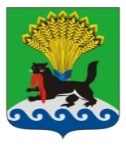 Российская ФедерацияИркутская областьИркутское районное муниципальное образованиеАДМИНИСТРАЦИЯКомитет по управлению муниципальным имуществом и жизнеобеспечениюРабочего Штаба ул., д. 17, Иркутск, 664001Тел. (3952) 718-049Факс (3952) 718-049E-mail: kumi@irkraion.ruhttp://irkraion.ru